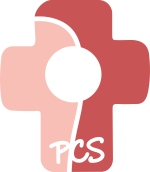 24. neděle v mezidobí12. září 2021Neděle      12. 9.   23. neděle v mezidobí–káva	9.30 mše sv.Varšava - beatifikace kardinála Stefana Wyszyńského11.30. Budapešť – závěrečná mše sv. na závěr eucharistického kongresu – papež FrantišekPondělí  	13. 9.   Památka sv. Jana Zlatoústého, biskupa a učitele církve		Papežská návštěva Slovenska 13. - 15. 9.Úterý      	14. 9.  Svátek Povýšení svatého křížeStředa    	15. 9.  Památka Panny Marie BolestnéPátek     	16. 9.  Památka sv. Ludmily, mučednice			  Mše sv. 18,30Sobota  	18. 9.  Národní pouť ke sv. Ludmile			                                                                                                                                              Neděle      19. 9. 25. neděle v mezidobí		9.30 mše sv.                                              ..........................................Prosme, ať návštěva Sv. otce Františka posílí ve víře všechny, kteří se s ním setkají.Prosme na přímluvu sv. Ludmily za dar víry pro náš národ  a posilu pro rodiny, zvláště ty, které se nalézají ve velkých těžkostech.